DARLING DOWNS SCHOOL SPORTDARLING DOWNS SCHOOL SPORTDARLING DOWNS SCHOOL SPORTDARLING DOWNS SCHOOL SPORTDARLING DOWNS SCHOOL SPORT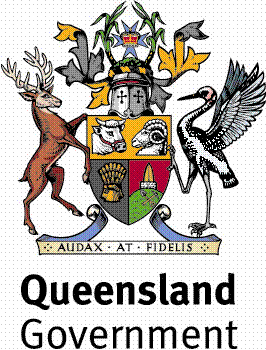 16-19 YEARS GIRLS CRICKET REGIONAL TRIALS - 202416-19 YEARS GIRLS CRICKET REGIONAL TRIALS - 202416-19 YEARS GIRLS CRICKET REGIONAL TRIALS - 202416-19 YEARS GIRLS CRICKET REGIONAL TRIALS - 202416-19 YEARS GIRLS CRICKET REGIONAL TRIALS - 202416-19 YEARS GIRLS CRICKET REGIONAL TRIALS - 202416-19 YEARS GIRLS CRICKET REGIONAL TRIALS - 2024The 2024 Regional 16 - 19 Years Girls Cricket Trials are to be held on Tuesday, February 6, 2024.  Schools are invited to conduct trials to nominate suitable individuals who meet the selection criteria below to attend these trials.The 2024 Regional 16 - 19 Years Girls Cricket Trials are to be held on Tuesday, February 6, 2024.  Schools are invited to conduct trials to nominate suitable individuals who meet the selection criteria below to attend these trials.The 2024 Regional 16 - 19 Years Girls Cricket Trials are to be held on Tuesday, February 6, 2024.  Schools are invited to conduct trials to nominate suitable individuals who meet the selection criteria below to attend these trials.The 2024 Regional 16 - 19 Years Girls Cricket Trials are to be held on Tuesday, February 6, 2024.  Schools are invited to conduct trials to nominate suitable individuals who meet the selection criteria below to attend these trials.The 2024 Regional 16 - 19 Years Girls Cricket Trials are to be held on Tuesday, February 6, 2024.  Schools are invited to conduct trials to nominate suitable individuals who meet the selection criteria below to attend these trials.The 2024 Regional 16 - 19 Years Girls Cricket Trials are to be held on Tuesday, February 6, 2024.  Schools are invited to conduct trials to nominate suitable individuals who meet the selection criteria below to attend these trials.The 2024 Regional 16 - 19 Years Girls Cricket Trials are to be held on Tuesday, February 6, 2024.  Schools are invited to conduct trials to nominate suitable individuals who meet the selection criteria below to attend these trials.SCHOOL NOMINATIONS ONLYSCHOOL NOMINATIONS ONLYSCHOOL NOMINATIONS ONLYSCHOOL NOMINATIONS ONLYSCHOOL NOMINATIONS ONLYSCHOOL NOMINATIONS ONLYSCHOOL NOMINATIONS ONLYPlease note the following details:Please note the following details:Please note the following details:REGIONAL TRIALSREGIONAL TRIALSREGIONAL TRIALSREGIONAL TRIALSREGIONAL TRIALSREGIONAL TRIALSREGIONAL TRIALSDATE:DATE:Tuesday, February 6, 2024. Tuesday, February 6, 2024. Tuesday, February 6, 2024. Tuesday, February 6, 2024. Tuesday, February 6, 2024. VENUE:VENUE:Toowoomba Grammar SchoolMills Oval Nets(entrance off Herries Street)Should wet weather intervene, all students will assemble at to the TGS Indoor Cricket Centre.Toowoomba Grammar SchoolMills Oval Nets(entrance off Herries Street)Should wet weather intervene, all students will assemble at to the TGS Indoor Cricket Centre.Toowoomba Grammar SchoolMills Oval Nets(entrance off Herries Street)Should wet weather intervene, all students will assemble at to the TGS Indoor Cricket Centre.Toowoomba Grammar SchoolMills Oval Nets(entrance off Herries Street)Should wet weather intervene, all students will assemble at to the TGS Indoor Cricket Centre.Toowoomba Grammar SchoolMills Oval Nets(entrance off Herries Street)Should wet weather intervene, all students will assemble at to the TGS Indoor Cricket Centre.TIME:TIME:12:00 p.m. – 3:00 p.m.12:00 p.m. – 3:00 p.m.12:00 p.m. – 3:00 p.m.12:00 p.m. – 3:00 p.m.12:00 p.m. – 3:00 p.m.NOMINATION FEE:NOMINATION FEE:$16.50 per student.   Money is to be paid prior to the Regional trial.$16.50 per student.   Money is to be paid prior to the Regional trial.$16.50 per student.   Money is to be paid prior to the Regional trial.$16.50 per student.   Money is to be paid prior to the Regional trial.$16.50 per student.   Money is to be paid prior to the Regional trial.$16.50 per student.   Money is to be paid prior to the Regional trial.Students are to go to https://rssshop.education.qld.gov.au/darlingdowns  and pay for their regional trial fee by Thursday, February 1, 2024. The Sports Office will no longer be re-opening the shop after the due date if payment has not been received. NO PAYMENT = NO TRIALSchools are to ensure that all students are aware of the new payment method.Students are to go to https://rssshop.education.qld.gov.au/darlingdowns  and pay for their regional trial fee by Thursday, February 1, 2024. The Sports Office will no longer be re-opening the shop after the due date if payment has not been received. NO PAYMENT = NO TRIALSchools are to ensure that all students are aware of the new payment method.Students are to go to https://rssshop.education.qld.gov.au/darlingdowns  and pay for their regional trial fee by Thursday, February 1, 2024. The Sports Office will no longer be re-opening the shop after the due date if payment has not been received. NO PAYMENT = NO TRIALSchools are to ensure that all students are aware of the new payment method.Students are to go to https://rssshop.education.qld.gov.au/darlingdowns  and pay for their regional trial fee by Thursday, February 1, 2024. The Sports Office will no longer be re-opening the shop after the due date if payment has not been received. NO PAYMENT = NO TRIALSchools are to ensure that all students are aware of the new payment method.Students are to go to https://rssshop.education.qld.gov.au/darlingdowns  and pay for their regional trial fee by Thursday, February 1, 2024. The Sports Office will no longer be re-opening the shop after the due date if payment has not been received. NO PAYMENT = NO TRIALSchools are to ensure that all students are aware of the new payment method.Students are to go to https://rssshop.education.qld.gov.au/darlingdowns  and pay for their regional trial fee by Thursday, February 1, 2024. The Sports Office will no longer be re-opening the shop after the due date if payment has not been received. NO PAYMENT = NO TRIALSchools are to ensure that all students are aware of the new payment method.NOMINATIONS CLOSE:NOMINATIONS CLOSE:Tuesday, January 30, 2024 with:Tuesday, January 30, 2024 with:Tuesday, January 30, 2024 with:Tuesday, January 30, 2024 with:Tuesday, January 30, 2024 with:Tuesday, January 30, 2024 with:Cameron MiersDalby SHS 4669 0900							0431 187 386Email: cmier8@eq.edu.au Cameron MiersDalby SHS 4669 0900							0431 187 386Email: cmier8@eq.edu.au Cameron MiersDalby SHS 4669 0900							0431 187 386Email: cmier8@eq.edu.au Cameron MiersDalby SHS 4669 0900							0431 187 386Email: cmier8@eq.edu.au Cameron MiersDalby SHS 4669 0900							0431 187 386Email: cmier8@eq.edu.au Cameron MiersDalby SHS 4669 0900							0431 187 386Email: cmier8@eq.edu.au REGIONAL TEAM:	REGIONAL TEAM:	At the conclusion of the trials, a regional side will be selected to contest the State Championships at Amberley (Met West) from March 11 - 14.  Please note that this will be when made to order uniforms will be tried on; sizes for these items must be given to team managers prior to departure.Students attending the trial are to ensure they are eligible to attend the Championships for the full duration.At the conclusion of the trials, a regional side will be selected to contest the State Championships at Amberley (Met West) from March 11 - 14.  Please note that this will be when made to order uniforms will be tried on; sizes for these items must be given to team managers prior to departure.Students attending the trial are to ensure they are eligible to attend the Championships for the full duration.At the conclusion of the trials, a regional side will be selected to contest the State Championships at Amberley (Met West) from March 11 - 14.  Please note that this will be when made to order uniforms will be tried on; sizes for these items must be given to team managers prior to departure.Students attending the trial are to ensure they are eligible to attend the Championships for the full duration.At the conclusion of the trials, a regional side will be selected to contest the State Championships at Amberley (Met West) from March 11 - 14.  Please note that this will be when made to order uniforms will be tried on; sizes for these items must be given to team managers prior to departure.Students attending the trial are to ensure they are eligible to attend the Championships for the full duration.At the conclusion of the trials, a regional side will be selected to contest the State Championships at Amberley (Met West) from March 11 - 14.  Please note that this will be when made to order uniforms will be tried on; sizes for these items must be given to team managers prior to departure.Students attending the trial are to ensure they are eligible to attend the Championships for the full duration.At the conclusion of the trials, a regional side will be selected to contest the State Championships at Amberley (Met West) from March 11 - 14.  Please note that this will be when made to order uniforms will be tried on; sizes for these items must be given to team managers prior to departure.Students attending the trial are to ensure they are eligible to attend the Championships for the full duration.QUEENSLAND SELECTION: QUEENSLAND SELECTION: Dependent on the sport, students may be eligible for selection in a Queensland representative team or Merit team.Dependent on the sport, students may be eligible for selection in a Queensland representative team or Merit team.Dependent on the sport, students may be eligible for selection in a Queensland representative team or Merit team.Dependent on the sport, students may be eligible for selection in a Queensland representative team or Merit team.Dependent on the sport, students may be eligible for selection in a Queensland representative team or Merit team.Dependent on the sport, students may be eligible for selection in a Queensland representative team or Merit team.MEDICAL / PERMISSION FORMS:MEDICAL / PERMISSION FORMS:All students must bring a completed DD Trial Permission Form to the regional trial. This will be collected by the Convenor.  NO FORM means the student will be unable to trial on the day.All students must bring a completed DD Trial Permission Form to the regional trial. This will be collected by the Convenor.  NO FORM means the student will be unable to trial on the day.All students must bring a completed DD Trial Permission Form to the regional trial. This will be collected by the Convenor.  NO FORM means the student will be unable to trial on the day.All students must bring a completed DD Trial Permission Form to the regional trial. This will be collected by the Convenor.  NO FORM means the student will be unable to trial on the day.All students must bring a completed DD Trial Permission Form to the regional trial. This will be collected by the Convenor.  NO FORM means the student will be unable to trial on the day.All students must bring a completed DD Trial Permission Form to the regional trial. This will be collected by the Convenor.  NO FORM means the student will be unable to trial on the day.CONVENOR:CONVENOR:Cameron MiersCameron MiersCameron MiersDARLING DOWNS SCHOOL SPORTDARLING DOWNS SCHOOL SPORTDARLING DOWNS SCHOOL SPORTDARLING DOWNS SCHOOL SPORTNOMINATION FORMNOMINATION FORMNOMINATION FORMNOMINATION FORMDISTRICT NAME:DISTRICT NAME:DISTRICT NAME:DISTRICT NAME:……………………………………………………………………………………………………………………………………………………………………………………………………………………………………………………………………………………………………………………DISTRICT NOMINATION FORMMAXIMUM of 12 PLAYERSOFFICIALS TO ACCOMPANY DISTRICT NOMINATIONS:  It is a SCHOOL’S RESPONSIBILITY to ensure teachers accompany teams to Regional Trials and provide TRS days to cover teacher's absence from school for these days.Teams attending without a team official WILL BE INELIGIBLE to compete at the Regional Trials.DISTRICT NOMINATION FORMMAXIMUM of 12 PLAYERSOFFICIALS TO ACCOMPANY DISTRICT NOMINATIONS:  It is a SCHOOL’S RESPONSIBILITY to ensure teachers accompany teams to Regional Trials and provide TRS days to cover teacher's absence from school for these days.Teams attending without a team official WILL BE INELIGIBLE to compete at the Regional Trials.DISTRICT NOMINATION FORMMAXIMUM of 12 PLAYERSOFFICIALS TO ACCOMPANY DISTRICT NOMINATIONS:  It is a SCHOOL’S RESPONSIBILITY to ensure teachers accompany teams to Regional Trials and provide TRS days to cover teacher's absence from school for these days.Teams attending without a team official WILL BE INELIGIBLE to compete at the Regional Trials.DISTRICT NOMINATION FORMMAXIMUM of 12 PLAYERSOFFICIALS TO ACCOMPANY DISTRICT NOMINATIONS:  It is a SCHOOL’S RESPONSIBILITY to ensure teachers accompany teams to Regional Trials and provide TRS days to cover teacher's absence from school for these days.Teams attending without a team official WILL BE INELIGIBLE to compete at the Regional Trials.DISTRICT NOMINATION FORMMAXIMUM of 12 PLAYERSOFFICIALS TO ACCOMPANY DISTRICT NOMINATIONS:  It is a SCHOOL’S RESPONSIBILITY to ensure teachers accompany teams to Regional Trials and provide TRS days to cover teacher's absence from school for these days.Teams attending without a team official WILL BE INELIGIBLE to compete at the Regional Trials.DISTRICT NOMINATION FORMMAXIMUM of 12 PLAYERSOFFICIALS TO ACCOMPANY DISTRICT NOMINATIONS:  It is a SCHOOL’S RESPONSIBILITY to ensure teachers accompany teams to Regional Trials and provide TRS days to cover teacher's absence from school for these days.Teams attending without a team official WILL BE INELIGIBLE to compete at the Regional Trials.DISTRICT NOMINATION FORMMAXIMUM of 12 PLAYERSOFFICIALS TO ACCOMPANY DISTRICT NOMINATIONS:  It is a SCHOOL’S RESPONSIBILITY to ensure teachers accompany teams to Regional Trials and provide TRS days to cover teacher's absence from school for these days.Teams attending without a team official WILL BE INELIGIBLE to compete at the Regional Trials.DISTRICT NOMINATION FORMMAXIMUM of 12 PLAYERSOFFICIALS TO ACCOMPANY DISTRICT NOMINATIONS:  It is a SCHOOL’S RESPONSIBILITY to ensure teachers accompany teams to Regional Trials and provide TRS days to cover teacher's absence from school for these days.Teams attending without a team official WILL BE INELIGIBLE to compete at the Regional Trials.PLAYER’S NAME(seed in order of talent)SCHOOLSCHOOLDATE OF BIRTHDATE OF BIRTHGRADE OF CRICKET PRESENTLY PLAYING AND TYPE OF PLAYERGRADE OF CRICKET PRESENTLY PLAYING AND TYPE OF PLAYERPREVIOUS REPRESENTATIVE EXPERIENCE123456789101112TEACHER ACCOMPANYING TEAM:TEACHER ACCOMPANYING TEAM:TEACHER ACCOMPANYING TEAM:TEACHER ACCOMPANYING TEAM:……………………………………………………………………………….……………………………………………………………………………….……………………………………………………………………………….……………………………………………………………………………….PHONE NUMBER:PHONE NUMBER:PHONE NUMBER:PHONE NUMBER:……………………………………………………………………………….……………………………………………………………………………….……………………………………………………………………………….……………………………………………………………………………….REMINDERS: REMINDERS: REMINDERS: REMINDERS: All students must bring a completed DD Trial Permission Form to the trial. This will be collected by the Convenor.  NO FORM means the student will be unable to trial on the day.All students must bring a completed DD Trial Permission Form to the trial. This will be collected by the Convenor.  NO FORM means the student will be unable to trial on the day.All students must bring a completed DD Trial Permission Form to the trial. This will be collected by the Convenor.  NO FORM means the student will be unable to trial on the day.All students must bring a completed DD Trial Permission Form to the trial. This will be collected by the Convenor.  NO FORM means the student will be unable to trial on the day.NOMINATION FEE:	NOMINATION FEE:	NOMINATION FEE:	NOMINATION FEE:	$16.50 per student.   Money is to be paid prior to the Regional trial.  Students and families are to go to the DD School Sport Online shop and pay for their regional trial fee by Thursday, February 1, 2024. NO PAYMENT = NO TRIAL.www.ddschoolsport.eq.edu.au , click the “Pay now – Levies and apparel”.$16.50 per student.   Money is to be paid prior to the Regional trial.  Students and families are to go to the DD School Sport Online shop and pay for their regional trial fee by Thursday, February 1, 2024. NO PAYMENT = NO TRIAL.www.ddschoolsport.eq.edu.au , click the “Pay now – Levies and apparel”.$16.50 per student.   Money is to be paid prior to the Regional trial.  Students and families are to go to the DD School Sport Online shop and pay for their regional trial fee by Thursday, February 1, 2024. NO PAYMENT = NO TRIAL.www.ddschoolsport.eq.edu.au , click the “Pay now – Levies and apparel”.$16.50 per student.   Money is to be paid prior to the Regional trial.  Students and families are to go to the DD School Sport Online shop and pay for their regional trial fee by Thursday, February 1, 2024. NO PAYMENT = NO TRIAL.www.ddschoolsport.eq.edu.au , click the “Pay now – Levies and apparel”.RETURN THIS FORM BY Tuesday, January 30, 2024, TO:	RETURN THIS FORM BY Tuesday, January 30, 2024, TO:	RETURN THIS FORM BY Tuesday, January 30, 2024, TO:	RETURN THIS FORM BY Tuesday, January 30, 2024, TO:	Cameron MiersDalby SHScmier8@eq.edu.au Cameron MiersDalby SHScmier8@eq.edu.au Cameron MiersDalby SHScmier8@eq.edu.au Cameron MiersDalby SHScmier8@eq.edu.au 